Mentor Program Application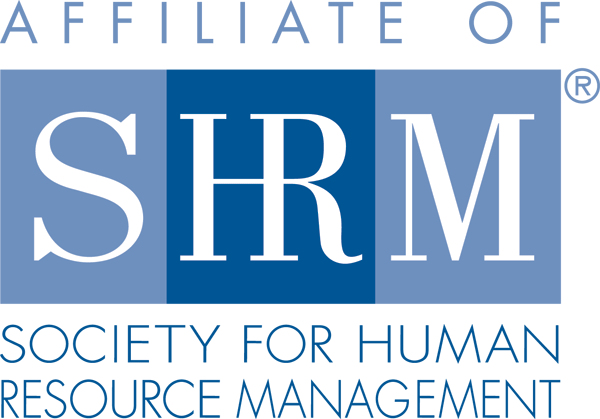 Please email your completed applications to vpmentorship.shrmatsjsu@gmail.com . 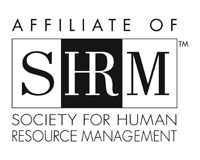 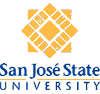 Personal Information 	Educational InformationStudent Status:Enrollment Status: HR Interest Please check all that apply: Professional Experience & Program InterestHR Work/Volunteer/Internship Experience:Why do you want to participate in the Mentor Program and what do you hope to achieve? Officer Use OnlySubmission Method :  Date Received:                                Date Mentor Assigned: Mentor’s Company Name: